电信标准化局的说明：第3研究组提交2020年世界电信标准化全会（WTSA-20）的报告见以下文件：第一部分：3号文件 – 概述第二部分：4号文件 – 提议在2022-2024年研究期研究的课题1	第3研究组提议研究的课题清单2	课题的措辞拟议课题案文见本文件以下部分。第A/3号课题草案为当前和未来的国际电信/信息通信技术服务和
网络建立计费和结算/结付机制（第1/3号课题的继续）A.1	目的过去已研究过结算费率改革问题，并在某些修改上已达成共识。但是，有必要在考虑电信部门技术、政策和监管演变的同时继续进行研究。由于认识到诸如基于IP的网络和下一代网络等技术进步对提供国际电信业务和全球、区域以及国内市场结构变化的影响，因此本研究组将通过这一课题研究是否需要建立新的或调整现有的有关提供国际电信业务的计费和结算/结付机制，从而满足利用下一代网络（NGN）或未来开发的技术提供这些可能的业务需求（如有）。对于寻求额外的工具和方法来落实现有的建议书以及改进现行的结算费率制度，应给予极其优先的地位。尤其要研究新的偿付体制。预计IP网络和多媒体应用将继续扩大规模和影响力，取代传统业务或要求以新形式与传统业务进行互连。第3研究组可能需要研究国际电信业务新的适当偿付程序，其中可能包括不同特性业务的组合。这类研究可能包括对一系列复杂的、适应于在多业务提供商网络和综合多媒体业务环境中提供国际业务成本构成因素的调研工作。应在本课题下研究的其它项目还包括移动电话业务的计费和结算原则（包括端接费）以及对有关传统业务的现有建议书（不包括分组业务）的审议。A.2	课题需要考虑的研究项目包括但不限于：为当前和未来的国际电信/ICT服务和网络建立计费和结算/结付机制，包括调整现行D系列建议书，以适应不断变化的用户需求。A.3	任务*任务包括但不限于：研究应涵盖所有的国际电信业务，并兼顾技术进步、下一代网络（NGN）和监管的发展。在研究本课题时，应对发展中国家**，尤其是最不发达国家的需要给予特别的、明确的考虑。有鉴于此，应包含以下主题的、有关国际和/或区域方面内容：1)	移动通信，包括宽带2)	移动终接费率3)	固定终接费率4)	固定移动和移动统一费率5)	固定结算价6)	固定结付价7)	备选结算程序（例如结付最终期限的变化）8)	移动业务跨境连接的资费问题9)	短信业务（SMS）和彩信业务（MMS）的资费问题10)	租用线路的资费11)	转接资费12)	基于国际和区域做法解决收费争议（如时长、业务来源等）导则13)	结算和结付程序，包括其演变14)	“IP电话”15)	下一代网络（NGN）；以及16)	使用下一代网络和未来网络产生的其它收费、结算和经济问题根据提交文稿情况，也可酌情研究其它议题。此课题建议书或研究使用的术语和定义。起草中的案文：STUDY_DRCI、TR_AccountingIOT和TR_DLTUSF。此课题的最新工作状况见第3研究组的工作计划http://itu.int/ITU-T/workprog/wp_search.aspx?sg=3A.4	关系建议书：–	无课题：–	无研究组：–	ITU-T相关研究组–	NGN工作–	ITU-D第1和第2研究组标准化机构：–	互联网工程任务组（IETF）WSIS行动方面：–	C2可持续发展目标： –	9第B/3号课题草案对涉及有效提供国际电信业务的
经济和政策因素的研究（第3/3号课题的继续）B.1	目的国际电信业务的经济和政策环境随着监管环境的变化继续快速演变。国家和国际范围的发展要求运营商和主管部门不断研究国际结算和结付安排，包括制定适当的成本模型的影响。我们会看到，在审议D系列建议书的过程中，重点将越来越多地放在需要解决的政策和经济问题上。必须拟定能被广泛实施和接受的建议书或其它政策立场，以实现国际电联促进区域国际网络发展的基本任务。此外，在本研究期内，有关方面将期望第3研究组为关于《国际电信规则》审议和一般性政策问题处理的讨论提供帮助。B.2	课题对涉及有效提供国际电信业务的经济和政策因素的研究。B.3	任务本课题的研究应涵盖可能适用于所有国际电信业务的一般原则和相关考虑。输出成果可包括建议书或增补，以促进对建议书的应用，或推动落实透明、非歧视、面向成本导向和有效发展国际网络的一般原则。在研究本课题时，应对发展中国家，尤其是最不发达国家的需要给予特别的、明确的考虑。有鉴于此，应包含以下主题的、有关国际和/或区域方面内容：1)	政策和经济问题 – 理解市场变化造成的经济影响2)	网络外部性3)	普遍服务义务4)	选择结算价货币的影响5)	业务融合的影响6)	经修订的《国际电信规则》的影响（如有的话）7)	收入保护机制8)	设施和业务的滥用（见WTSA第20号决议）9)	网络安全的财务问题10)	税收和电信市场双重征税的影响11)	向运营商收集财务数据12)	（移动、固定和宽带）电信许可的定价和评估机制根据提交文稿情况，也可酌情研究其它议题。此课题建议书或研究使用的术语和定义。起草中的案文：D.Classification、D.datatariff, D.GVR、D.IoTpolicy、D.Licensing、STUDY_DTRANS、Study_EPQoS、和STUDY_IMT2020MVNOs。本课题的最新工作状况请参见第3研究组工作方案：
https://www.itu.int/ITU-T/workprog/wp_search.aspx?sg=3。B.4	关系建议书：–	无课题：–	无研究组：–	ITU-T相关研究组–	ITU-D第1和第2研究组标准化机构：–	无WSIS行动方面：–	C2可持续发展目标： –	9第C/3号课题草案关于制定成本模型及相关经济和政策问题的
区域性研究（第4/3号课题的继续）C.1	目的区域资费组的工作属于本课题的研究范围。尽管这些小组参与了第3研究组的工作计划，但是他们可以自由安排工作并开展与其区域相关的研究。然而最好在开展这一工作时进行某种程度的协调，以便于区域间的经验交流，并确保各区域性资费组的研究结果与第3研究组制定的总体方式保持一致。由于认识到在成本和常用成本计算方法的基础上，将国际结算资费的基本成份保持一致十分重要，因此第3研究组应在区域基础上，继续开展制定成本模式的研究工作。考虑到不同地区的不同情况，在区域层面对相关问题的研究与第A/3、C/3、D/3、G/3、和H/3号课题的全球范围研究，应是互补关系。区域性资费组可将其研究结果作为输入意见提交第3研究组。C.2	课题关于制定和应用成本模型及相关经济和政策问题的区域性研究。C.3	任务研究应由在第3研究组内设立的研究国际资费和结算原则的以下区域性小组在区域层面上展开：–	第3研究组非洲区域组（SG3RG – AFR）–	第3研究组拉丁美洲和加勒比海区域组（SG3RG – LAC）–	第3研究组亚洲和大洋洲区域组（SG3RG – AO）–	第3研究组欧洲和地中海盆地区域组（SG3RG – EURM）–	第3研究组阿拉伯国家区域组（SG3RG – ARB）；–	第3研究组东欧、中亚和外高加索区域组（SG3RG-EECAT）研究结果可酌情为新的或经修订的D.300R至D.600R系列建议书以及针对第A至J号课题的区域输入文件（报告和联络声明）。在研究本课题时，应对发展中国家的需要给予特别的、明确的考虑。有鉴于此，除第A至J号课题所列的主题外，应包含以下主题：1)	区域层面的成本研究和成本模型的改进2)	新技术（互联网、基于IP的网络、IMT-2000等）在特定区域的影响3)	新政策和新运营程序（运营商联盟、重发、汇集转接、最低成本路由等）在特定区域的影响根据提交文稿情况，也可酌情研究其它议题。此课题建议书或研究使用的术语和定义。起草中的案文：无。本课题的最新工作状况请参见第3研究组工作方案：
http://itu.int/ITU-T/workprog/wp_search.aspx?sg=3。C.4	关系建议书：–	无课题：–	无研究组：–	ITU-T相关研究组–	ITU-D第1研究组–	区域性电信组织标准化机构：– 	无WSIS行动方面：–	C2可持续发展目标： –	9第D/3号课题国际互联网和光缆连接，包括与互联网协议（IP）对等互连、
区域通信流量交换点、光缆优化、服务提供成本以及
向部署IPv6过渡所产生影响相关的问题（第6/3号课题的继续）D.1	目的互联网已经成为推动实现全球经济和社会一体化的一个基本渠道。然而，在世界许多地区，国际互联网连接的成本仍然很高。此外，为了确保互联网在区域和全球层面的持续增长和稳定，有必要促进和鼓励采用IPv6。随着世界各地有越来越多的设备接入互联网，使IPv6尽快处于就绪状态变得日益紧迫，对IPv6必要部署所产生经济的影响需要进一步加强研究和了解。ITU-T研究组的工作对保证信息通信技术（ICT）的持续增长和可达性而言至关重要，第3研究组提供了一个独特的全球论坛，以提高对国际互联网连接及相关主题有关的金融和经济问题的认识。目前，跨境地面电信电缆只在邻国之间能得到较好的利用，一旦涉及第三个国家或更多国家，就很难达成适当的结算协议，这些电缆也因收费过高问题而未得到充分利用。通过利用现有的或新的跨境地面电信电缆，各国家现有的国内电信网络均可开放并连接在一起，成为一个完全互连互通的国际地面电缆网络，这将大大有助于实现“连通2020”、联合国可持续发展目标（9C）和全球互联网的发展，并同时顾及国际电联在制定跨国地面电信电缆解决方案建议书和导则方面的作用。宽带连接有多种形式。光缆（包括海底和地面光缆）直接或通过回程业务为互联网和传统电信网络的国际连接提供基本带宽。光缆连接和利用率的提高，将大大有助于降低国际互联网连接（IIC）的成本。增强发展中国家在国家层面和区域层面的通信交换能力，将降低国际带宽的成本。有鉴于此，建立互联网交换点（IXP）、互联网设施，使所有的参与者都可以直接实现相互连接，将可提高服务质量和降低传输成本。此外，随着与互联网连接之设备的指数增长，同样重要的是，要对采用和实施IPv6过渡做出评估。D.2	课题研究国际互联网和光缆连接的高额成本（包括IP对等连接、区域通信交换点、光缆的优化以及提供服务的成本）以及部署IPv6的经济影响。D.3	任务本课题下将执行的任务包括：–	了解国际互联网和光缆连接的成本依据，确定造成高额成本的因素。–	确定降低国际互联网连接成本的机制–	确定与融入IPv6相关的成本，划定监测向IPv6过渡对国际电信服务和网络影响的范围和方法。–	继续确定与跨多国地面电信电缆政策、资费、计费和经济有关的各种问题/方面的考虑。–	酌情研究并制定关于跨国地面电信电缆结算协议的建议书和导则。–	此课题建议书或研究使用的术语和定义。起草中的案文：D.BGPE、D.CompIIC、D.CostModelIIC、D.50.Suppl.3、STUDY_IIC、和STUDY_TCST。本课题的最新工作状况请参见第3研究组工作方案。
http://itu.int/ITU-T/workprog/wp_search.aspx?sg=3D.4	关系建议书：–	ITU-T D.50–	ITU-T D.50增补–	ITU-T D.265课题：–	无研究组：–	ITU-D第1研究组–	ITU-T 第2研究组标准化机构：–	无WSIS行动方面：–	C2可持续发展目标：–	9E/3号课题草案国际移动漫游问题
（包括计费、结算和结付机制以及边界地区的漫游问题）（第7/3号课题的继续）E.1	目的现有一个移动漫游问题报告人组。多个区域的成员们都在积极围绕这一议题开展工作。跨境连接成为与世界某些发展中区域日益相关的议题。全球经济越来越依赖于可靠的、富有成本效益的、富有竞争力的和可承受的移动通信技术。国际移动漫游服务允许移动用户在访问另一个国家时，继续使用其移动电话或其他移动设备拨打和接听语音电话以及发送和接收文本消息、浏览互联网、发送和接收电子邮件。漫游扩展了国内运营商当前的、不断涌现的和其他未来服务的覆盖范围。E.2	课题国际移动漫游研究，旨在提高世界范围内用户的可达性、可用性和可承受性。E.3	任务此课题下将执行的任务包括：–	跨境连接问题 – 研究避免/缓解边境地区的漫游。–	确定降低国际移动漫游费用的机制。–	此课题建议书或研究使用的术语和定义。起草中的案文：D.IoT/M2M漫游、STUDY_ROAMREG、TR_DLT和TR_IoTM2M_roaming。本课题的最新工作状况请参见第3研究组工作方案。
http://itu.int/ITU-T/workprog/wp_search.aspx?sg=3E.4	关系建议书：–	ITU-T D.97–	ITU-T D.98课题：–	无研究组：–	ITU-D第1研究组标准化机构：–	WTOWSIS行动方面：–	C2可持续发展目标： –	9第F/3号课题草案国际电信/信息通信技术服务和网络背景下的迂回呼叫程序经济问题（第8/3号课题的继续）F.1	目的全权代表大会第21号决议认为，使用某些对国家安全没有危害的迂回呼叫程序引起的竞争有可能符合消费者的利益。但与此同时，一些迂回呼叫程序的使用可能会对发展中国家的经济产生不利影响并可能严重影响这些国家为确保电信/ICT网络及业务顺利发展而付出的努力。因此，本课题旨在根据全权代表大会第21号决议和WTSA第29号决议研究迂回呼叫程序的经济影响。F.2	课题迂回呼叫程序的经济效应，包括回叫、重发、汇集转接以及设施和服务的盗用和滥用（如欺骗），并涉及新兴的主叫方号码交付（CPND）、主叫线路识别（CLI）和始发识别（OI）等问题。F.3	任务此课题下将执行的任务包括：–	评估迂回呼叫程序对发展中国家的经济影响，以及对各种各样利益相关者（政府、行业和消费者）的经济影响。–	根据全权代表大会第21号决议、WTSA第29号决议和WTSA第61号决议，与ITU-T第2研究组合作起草相关定义。起草中的案文：D.SIMBOX和STUDY_ACPMIS。本课题的最新工作状况请参见第3研究组工作方案。
http://itu.int/ITU-T/workprog/wp_search.aspx?sg=3F.4	关系建议书：–	无课题：–	无研究组：–	ITU-T第2研究组–	ITU-D第1研究组标准化机构：–	无WSIS行动方面：–	C2可持续发展目标： –	9第G/3号课题国际电信/信息通信技术服务和网络背景下互联网、融合（服务或基础设施）
以及OTT的经济政策问题 （第9/3号课题的继续）G.1	目的无线电接入网络技术的进步以及移动设备的增长推动了聚合和新兴业务的出现，用户便可享用通信、视频、个性化服务和其它内容服务。这些发展可能对国际电信生态系统的准入、价格可承受性、竞争力、投资和创新产生影响。G.2	课题互联网、聚合（服务或基础设施）和过顶业务（OTT）以及国际电信网络和服务之间的经济和监管关系。G.3	任务此课题下将执行的任务包括：–	研究互联网、聚合、过顶服务（OTT）以及国际电信网络和服务之间经济和监管关系的特定国际和区域问题，且在研究过程中，应对发展中国家给予明确考虑。–	此课题建议书或研究使用的术语和定义。起草中的案文：D.OTTBypass、STUDY_Convergence和TR_OTTbypass。本课题的最新工作状况请参见第3研究组工作方案。
http://itu.int/ITU-T/workprog/wp_search.aspx?sg=3G.4	关系建议书：–	无课题：–	无研究组：–	ITU-T 第2研究组–	ITU-D各研究组标准化机构：–	区域性和国际组织WSIS行动方面：–	C2可持续发展目标： –	9第H/3号课题草案与国际电信服务和网络经济问题有关的竞争政策
以及相关市场的定义（第10/3号课题的继续）H.1	目的竞争政策在电信行业增长和演变中扮演着重要的角色。人们早就认识到，竞争的市场有利于消费者，体现在多样性、可承受性和服务质量等方面，并在整体上刺激创新和经济发展。H.2	课题与国际电信服务和网络有关的相关市场定义。H.3	任务此课题下将执行的任务包括：–	研究相关市场定义，以使成员国能够确定哪里存在显著市场影响力（或其他类型的市场主导力量）。–	确定在特殊措施中是否需要监管的不对称性，以帮助确保在任何相关市场中的透明性和公平性。–	此课题建议书或研究使用的术语和定义。起草中的案文：D.CrossBorderSMP、D.DynamicTariff和D.NumberPort。本课题的最新工作状况请参见第3研究组工作方案。
http://itu.int/ITU-T/workprog/wp_search.aspx?sg=3H.4	关系建议书：–	无课题：–	无研究组：–	ITU-D研究组标准化机构：–	区域和国际组织WSIS行动方面：–	C2可持续发展目标： –	9第I/3号课题草案大数据的经济和政策问题以及在国际电信服务和网络中
的数字身份问题（第11/3号课题的继续）I.1	目的数字世界的到来意味着技术和通信服务逐步实现环绕和无处不在，导致全球范围内产生和收集的数据数量、质量和精度的提升。随着大数据越来越快的创新和发展，结果是对全面、全球、安全、可互操作和简约的数字身份政策提出了紧迫需求。随着信息通信技术网络和互联网匿名和不露面环境的持续扩大，若继续缺少系统来安全、可靠地使用大数据并同时提供对消费者的保护，那么将对接入、创新、投资和全球经济一体化产生重大影响。此外，像分布式账簿技术（DLT）这样的新技术有可能带来我们过去所知的会计/结算流程的典范式转变。DLT第一次提供了一个机会，让相互竞争的市场参与方甚至可以在不受信任的环境中进行合作。尽管有如此深远的影响，DLT必然会带来经济和政策方面的挑战。I.2	课题关于国际电信服务和网络中大数据和数字身份的经济和政策问题。I.3	任务此课题下将执行的任务包括：–	研究大数据的经济影响；–	关于数字身份体系的政策和经济问题的指导方针。–	此课题建议书或研究使用的术语和定义。起草中的案文：D.princip_bigdata和Study_bigdata。本课题的最新工作状况请参见第3研究组工作方案。
http://itu.int/ITU-T/workprog/wp_search.aspx?sg=3I.4	关系建议书：–	无课题：–	无研究组：–	ITU-T第13研究组–	ITU-T第17研究组标准化机构：–	联合国“全球脉动”计划WSIS行动方面：–	C2可持续发展目标： –	9第J/3号课题草案与支持移动金融服务（MFS）的国际电信/信息通信技术服务和
网络有关的经济政策问题（第12/3号课题的继续）J.1	动机在过去几年中，活跃的移动金融服务（MFS）客户的数量显著增加。移动网络运营商在提供这些服务方面处于领先地位，而且服务正变得越来越多样化。MFS在刺激经济发展以及促进数字、社会和金融包容性发展方面发挥了重要作用，特别是在金融服务普及率低的地区。较贫穷的、无银行账号的人口需要获得负担得起、安全和可靠的移动金融服务。在许多国家，大部分移动金融交易是小额支付和低价值交易，因而很难建立适当的、与用户收入水平相称的零售计费方案。全权代表大会第204号决议和WTSA第89号决议均涉及推动信息通信技术使用，缩小金融包容性差距。WTSA第89号决议做出决议，继续并进一步完善ITU-T工作计划（包括正在第3研究组中开展的工作），以便为强化金融包容性的更广泛全球努力做出贡献。J.2	课题与支持移动金融服务（MFS）的国际电信/ICT服务和网络有关的经济政策问题 J.3	任务研究应涵盖与移动金融服务有关的资费、经济、政策和监管发展等问题。在研究该课题时，应特别明确地考虑到发展中国家的创新和领导力，不仅要落实移动金融服务的发展，而且要为实现金融包容性而开拓移动金融服务的发展。在此背景下，有待研究的问题应特别包括：1)	与提供MFS有关的电信服务的价格可承受性2)	移动金融服务的消费者保护3)	移动金融服务的竞争4)	移动与银行部门的相关利益攸关方之间的合作与协作；5)	MFS交付链的有效性；6)	因使用MFS而产生的计费、结算和经济问题。根据提交文稿情况，也可酌情研究其它议题。此课题建议书或研究使用的术语和定义。起草中的案文：D.AgentMFS、D.InteropCompetition、D.MFSCM、D.MFScoop和STUDY_DCB。本课题的最新工作状况请参见第3研究组工作方案。
http://itu.int/ITU-T/workprog/wp_search.aspx?sg=3J.4	关系建议书：–	无课题：–	无研究组：–	ITU-T第2研究组–	ITU-T第12研究组标准化机构：–	无WSIS行动方面：–	C2可持续发展目标： –	9______________世界电信标准化全会（WTSA-20）2022年3月1-9日，日内瓦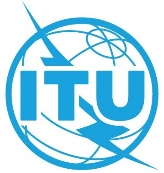 全体会议文件 4(Rev.1)-C2021年12月原文：英文ITU-T第3研究组ITU-T第3研究组资费及结算原则和国际电信/信息通信技术的经济和政策问题资费及结算原则和国际电信/信息通信技术的经济和政策问题ITU-T第3研究组提交世界电信标准化全会（WTSA-20）的报告：
第二部分 – 提议在下个研究期（2022-2024年）研究的课题ITU-T第3研究组提交世界电信标准化全会（WTSA-20）的报告：
第二部分 – 提议在下个研究期（2022-2024年）研究的课题摘要：此文稿含有提议由全会批准的下个研究期第3研究组的课题案文。修订1根据WTSA第二部分的习惯，将课题编号用字母替代。此文稿含有提议由全会批准的下个研究期第3研究组的课题案文。修订1根据WTSA第二部分的习惯，将课题编号用字母替代。联系人：Seiichi Tsugawa先生
ITU-T第3研究组主席
日本电话：	+81 80 5943 9906
电子邮件：	se-tsugawa@kddi.com新序号当前的课题标题状态A/3为当前和未来的国际电信/信息通信技术服务和网络建立计费和结算/结付机制第1/3号课题的继续A/3为当前和未来的国际电信/信息通信技术服务和网络建立计费和结算/结付机制第1/3号课题的继续B/3对涉及有效提供国际电信业务的经济和政策因素的研究第3/3号课题的继续C/3关于制定成本模型及相关经济和政策问题的区域性研究第4/3号课题的继续D/3国际互联网和光缆连接，包括与互联网协议（IP）对等互连、区域通信流量交换点、光缆优化、服务提供成本以及向部署IPv6过渡所产生影响相关的问题第6/3号课题的继续D/3国际互联网和光缆连接，包括与互联网协议（IP）对等互连、区域通信流量交换点、光缆优化、服务提供成本以及向部署IPv6过渡所产生影响相关的问题第6/3号课题的继续E/3国际移动漫游问题（包括计费、结算和结付机制以及边界地区的漫游问题）第7/3号课题的继续F/3国际电信/信息通信技术服务和网络背景下的迂回呼叫程序经济问题第8/3号课题的继续G/3国际电信/信息通信技术服务和网络背景下互联网、融合（服务或基础设施）以及OTT的经济政策问题第9/3号课题的继续H/3与国际电信服务和网络经济问题有关的竞争政策以及相关市场的定义第10/3号课题的继续I/3大数据的经济和政策问题以及在国际电信服务和网络中的数字身份问题第11/3号课题的继续J/3与支持移动金融服务（MFS）的国际电信/信息通信技术服务和网络有关的经济政策问题第12/3号课题的继续